United Nations Global Compact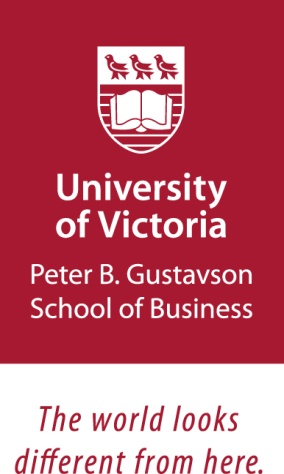 Principles of Responsible Management EducationSharing Information on Progress in 2011March 2012Peter B. Gustavson School of Business at the University of Victoria, Canada, has been a signatory to the United Nations Global Compact and Principles of Responsible Management Education since January 15, 2009.In 2012 we renew our enthusiastic commitment to these principles and describe, below, the concrete ways we acted upon them in 2011.Principle 1 | Purpose: We will develop the capabilities of students to be future generators of sustainable value for business and society at large and to work for an inclusive and sustainable global economy.With the aim of ensuring that sustainability and social responsibility are incorporated into every educational offering at Gustavson by June 30, 2014, each working unit adds to its sustainability and social responsibility content each year.Specifically, sustainability and corporate social responsibility (CSR) are included in COM 204 Co-op Preparation: sustainability skills are included in the competencies assessmentCOM 315 Financial Accounting: incorporates triple-bottom-line measurements COM 361 International Business: discusses base of the pyramid, global climate change; fair trade; ethics in international business using case studies, discussion, and film COM 362 Business and Sustainability: all course content, readings, assignments, speakers focus on sustainability and CSR in a business contextCOM 470 Directed Research Paper: of the 32 papers submitted in 2010-2011, nine (28 percent) involved sustainabilityIB 415 Cross-national Management: includes a case on social responsibility (AIDS in South Africa) plus team projects to propose a social or business venture that solves a social problem in one countryIB 417 International Finance: includes frequent discussions based on current news from international financial markets, and students present in class on the topic of financial co-operative institutions and their role in developing countriesCo-op work term students have the option to focus on sustainability or CSR in their end-of term reports. Four students in each workterm in 2011 made this choiceMBA 500 Essentials of Business and Leadership: definitions of sustainability, 3Rs, triple bottom line, meaning of sustainability at Gustavson School of Business, introduction to Gustavson’s Centre for Social and Sustainable Innovation, commitment to sustainability, jobs in sustainability, three-hour session on ethics, one-hour guest presentationMBA 510 Marketing Management: discusses packaging & related environmental concerns; green washing; customer processing of environmental concerns; ethical issues in marketingMBA 514 Business and Sustainability: focused on climate capitalism - climate change and entrepreneurship MBA 515 Applied Managerial Economics: at least one class specifically focuses on economic tools that can be used to influence the economy/society around social issues such as climate change, pollution, and spillover costsMBA 530 Managerial Finance: discusses agency in corporations and ethical issues between management and shareholders; ethical/green mutual fund investments; students present in class on incorporating sustainability/CSR in project valuation; the role of finance in sustainability and CSRMBA 570 International Business Environment: CSR and reputational effects, case study on Talisman Energy in Sudan MBA 596 Major Project: three S/SR consultation projects in 2011: two for a local not-for-profit agency and one for a four-university consortiumMBA 512 Quality Management and Service Operations: six hours on sustainability including procurement (guest speaker Matt Hall, Executive in Residence), certifications, cost/benefits of sustainabilityMBA 561 Entrepreneurial Planning and Finance: guest speaker Jill Doucette, alumna and Synergy CEOMBA 571 International Financial Management: one class on CSR incl lecture/discussion & case analysis/discussion; discusses ethical issues of  insider trading based on current news, the Occupy movement and globalization/income inequality, the dilemma of balancing domestic economic policy with consequences on other countries, and students present on incorporating sustainability/CSR in project valuationMBA 572 International Marketing and Global Strategy: class on CSR includes lecture, discussion and analysis of a caseMBA 573 Managing People and Relationships in a Global Context: class on CSR includes lecture, discussion and analysis of a caseMBA 595 Special Topics in Business Administration: class on CSR includes lecture, discussion and analysis of a caseAt least two MBA 596/598 consulting projects focus on sustainability or social responsibilityAt least two MBA co-op placements involve a significant community development, social responsibility, or sustainability componentENT 402: incorporates sustainability community enterprise and global social justice; sustainability is a major element of student business plans; social entrepreneurshipENT 410 Venture Marketing Expertise: includes the Peter Thomas Innovation Project, a value creation challengeENT 411 Venture Planning/Finance Expertise: guest speaker Jill Doucette, alumna & Synergy CEO, change management simulation on sustainabilitySMGT 416 Hospitality/Service Operations and Quality Management: three hours on sustainability, including sustainable procurement & building a sustainability business (guest speakers Jill Doucette and Chantal Orr, Synergy Consulting)PhD 601 Foundations of Research in International Management and Organization: sustainability-oriented researchPhD 604 Seminar in Global Issues of Business Sustainability: all readings, discussions, topics and assignments relate to sustainability and/or social responsibility in a business contextGustavson School of Business faculty and staff support the Commerce Students’ Society work in the areas of sustainability and social responsibility. Specifically, the school has:Supplied space for a bulletin board for sustainability-related activitiesSupported and promoted the students’ annual philanthropic event, like the fundraising fashion showWorked with students to create a Sustainable Events ChecklistPromoted the Sustainable Events Checklist to other departments across campus and via the CSSI websiteSupported and promoted the Sustainability Club’s Sustainable Exchange blogPrinciple 2 | Values: We will incorporate into our academic activities and curricula the values of global social responsibility as portrayed in international initiatives such as the United Nations Global Compact.We’ve created and staffed an intrafaculty Centre for Social and Sustainable Innovation (CSSI) to catalyze and support socially and environmentally responsible research and education at Gustavson School of BusinessOur individual program areas (BCom, MBA, MGB, PhD, Exchange, Co-op, Service Management, Entrepreneurship, International Business) as well as our operational areas (Dean’s office and IT) participate in an annual audit of courses and enriched learning offerings to determine our level of sustainability and CSR offeringsTwenty percent of our faculty research specifically in the areas of sustainability and CSR (see Principle 4 for details)ENT 410 Venture Marketing Expertise: includes the Peter Thomas Innovation Project, a value creation challengeThe International Programs staff have instituted a voluntary carbon-offset programs for students travelling as part of the exchange programIn 2011, social/ecological issues motivated more than half of the projects in Service Management specialization’s innovation business model assignmentSustainability and Social Responsibility are core values of Gustavson School of Business, so administration funds S/SR projects and initiatives under the same guidelines as all other faculty projectsBecause S/SR are core values at Gustavson, all operations incorporate these values: all printers are set for double-sided printing, purchase orders are clustered so suppliers make one trip to campus to deliver, obsolete equipment is recycled, heat and lights are reduced when the building is closed on evenings and weekends, etc.Professor Ana Maria Peredo is also director of the interdisciplinary Centre for Co-operative and Community-Based Economy Dean Ali Dastmalchian serves on the board of directors of the Centre for Co-operative and Community-Based EconomyProfessor Saul Klein serves on the board of directors of the Centre for Co-operative and Community-Based EconomyProfessor Monika Winn, the faculty Sustainability Champion, is also director of UVic’s first intrafaculty research centre, Gustavson’s Centre for Social and Sustainable Innovation, as well as a board member of the Pacific Institute for Climate SolutionsProfessor Basma Majerbi is on the selection committee for the university-wide Revolving Sustainability Fund for energy- and water-saving projects, as well as leading an enthusiastic GreenBEC team of representatives from each working unit in the Business and Economics building, implementing sustainable operational and cultural initiativesPrinciple 3 | Method: We will create educational frameworks, materials, processes and environments that enable effective learning experiences for responsible leadership.Centre for Social and Sustainable Innovation (CSSI) has created and regularly updates a database of resources such as case studies, journal articles, books, and DVDs available to professors to enrich their classroom offeringsCSSI supported a campus-wide lunch-and-learn session to develop faculty interest and expertise in sustainability across the faculty.  We plan to deliver at least one more of these sessions in 2012COM 362, a survey course that focuses exclusively on S/SR in business, received Honourable Mention for the 2010 Page Prize for curriculum from the Moore School of BusinessGustavson’s MBA program uses a social responsibility/ethics filter for MBA projectsUndergraduate co-op program includes sustainability in its competencies assessment of student skillsAt least six of 55 classes in the Entrepreneurship specialization are allocated for non-traditional contexts of sustainabilityIn the Entrepreneurship specialization, students must consider major social and ecological problems in the process of generating business ideas, are taught to incorporate a typology of value creation that employs symbolism and meaning as non-economic pillars, are helped to use social and ecological problems in an innovation project, and are challenged to balance social and economic returns and to connect their personal values with their business valuesSocial entrepreneurship has been included as one category of the Pitch It business plan competition. The winner of this competition receives $1500.00 to launch the ideaAnnual Plan It competition has a Social Value award in addition to the general categoriesOptional assignment open to all Entrepreneurship students involves developing an action plan for social changeSocial Value Creation prize is one of three awarded for the Innovation ProjectFaculty have created case studies on sustainable development, to be distributed by the Innovation Council of British Columbia25 percent of case studies used in the Entrepreneurship specialization are sustainably orientedInternational specialization faculty developed and share a file of casesInternational Programs staff track organizations that provide carbon offsets to maximize effect of exchange students’ voluntary offset purchasesInternational Programs staff have created a database of courses on sustainability/social responsibility for outgoing exchange studentsUndergraduate admissions staff have researched and compiled a list of 15 introductory campus-wide sustainability-related courses for interested first- and second-year (pre-admission) studentsMBA Operations course addresses sustainable supply chains.Service Management specialization incorporates sustainability into marketing, operations and human resources content of the coursePrinciple 4 | Research: We will engage in conceptual and empirical research that advances our understanding about the role, dynamics, and impact of corporations in the creation of sustainable social, environmental and economic value.More than 20 percent of our faculty members have an active research focus on issues of sustainability and/or social responsibilityJosh Ault: global poverty and international microfinanceAngela Downey: economic and wellness consequences of health care changeRobin Dyke: pegagogy for social innovationRebecca Grant: pedagogical tools for social innovationAegean Leung: social entrepreneurshipAna Maria Peredo: social enterprise and community-based economiesNational Aboriginal Economic Development Chair is hosted by Gustavson Brock Smith: opportunities from climate changeMonika Winn: positive organizational change, sustainable business organizationRichard Wolfe: corporate social responsibility in professional sportsCharlene Zietsma: green technologies, social change and entrepreneurshipAll four of our PhD candidates have a background in or are currently researching some facet of sustainability and/or social responsibilityWe have begun planning a research-focused conference for spring 2013Principle 5 | Partnership: We will interact with managers of business corporations to extend our knowledge of their challenges in meeting social and environmental responsibilities and to explore jointly effective approaches to meeting these challenges.Three of our four Executives in Residence have specific expertise in sustainability and/or social responsibilityJason Boyce, Sustainability Manager of Nature’s Path, spoke to all 240 third-year Commerce students as well as faculty and staff about initiatives the company has taken to be more sustainableJointly with the City of Victoria, we hosted Mayor Zhang Jianfei of Changsha, Hunan, China who spoke on sustainable initiatives in his cityMBA program includes at least two guest speakers or professional development seminars on sustainability or social responsibility each yearMBA 550 Strategic Analysis and Action: addresses ethics and CSR.  Specifically in 2011 guest speaker Ms. Cathline James, President, CJ Traade shared her perspectives on ethicsMBA 512 Quality Management and Service Operations: sustainable procurement, guest speaker Matt Hall, Executive in Residence MBA 561 Entrepreneurial Planning and Finance: guest speaker Jill Doucette, alumna and Synergy CEO, on starting a sustainability consulting practiceENT 411 Venture Planning/Finance Expertise: guest speaker Jill Doucette, alumna & Synergy CEOFaculty have created case studies on sustainable development, to be distributed by the Innovation Council of British ColumbiaWe have developed a database of “friends of the faculty” who work in sustainability and CSR in the Greater Victoria community and are resources as guest speakers, consultants, student advisors and mentors.  Regular communication with this group enables us to share new initiatives with students, engage students in local sustainability projects in the community and share new research with our local communityPrinciple 6 | Dialogue: We will facilitate and support dialog and debate among educators, students, business, government, consumers, media, civil society organisations and other interested groups and stakeholders on critical issues related to global social responsibility and sustainability.Centre for Social and Sustainable Innovation (CSSI) staff has submitted articles to the alumni magazine Business Class, alumni newsletter Benchmark, online education journal Sustainability, Victoria Times Colonist, Globe and Mail, Research@UVic Business, University of Victoria’s international-focus newsletter world@uvicCSSI hosted a public presentation on Sustainability as the Eternal Pursuit of Cities by Dr. Zhang Jianfei, mayor of Changsha, China External Relations staff communicate all Gustavson sustainability-related projects and initiatives to local, regional and national media, government, business community, and other stakeholders Dr. Monika Winn co-hosted a campus-wide dialogue on sustainability with faculty members from three other schools.  Students and other faculty attended.CSSI has developed and is maintaining a close relationship with the UVic Sustainability Office and shares campus-wide information with faculty and students through newsletters and email